Zabawy popołudniowe• „Katar” – zabawa logorytmiczno-oddechowa. Uczymy dziecko krótkiej rymowanki. Dziecko recytuje rymowankę w równym tempie. Następnie wdycha nosem powietrze, zatyka palcami nos i stara się powiedzieć cały wierszyk bez dobierania oddechu z zatkanym nosem. (Pobawmy się razem z dzieckiem. Można za kolejnymi powtórzeniami np. ustalić zasadę: a teraz mówimy cicho, głośno, szybko, wolno)A ten katar wciąż figluje:na czerwono nos maluje.Przy okazji tej zabawy przypominamy dzieciom, że należy kichać w łokieć (prezentujemy dzieciom). A po wysiąkaniu nosa zawsze myjemy ręce. Po skończonej zabawie również myjemy ręce. • „Jedzie karetka” – zabawa bieżna.Zachęcam do zabawy razem z dzieckiem. Zaprośmy do zabawy wszystkich domowników. Podzielcie się na dwie grupy – samochód/samochody z niebieskimi kierownicami(obręcze lub inne przedmioty symbolizujące kierownicę) i karetki z czerwonymi obręczami (przedmiotami). „Samochody” poruszają się swobodnie  do dźwięków wydawanych przez osobę prowadzącą zabawę lub przez uczestników udających samochody. W tym przypadku na umówiony znak samochody się zatrzymują, „karetki” ruszają, a „samochody” stoją nieruchomo. Po kilku powtórzeniach następuje zamiana ról.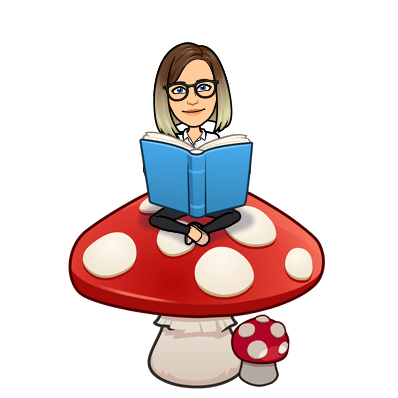 • Kącik czytelniczyZapraszam do posłuchania czytanych przeze mnie bajek: „Krzysiu jest chory” Najciekawsze Bajki Przedszkolaka Wyd. Greg„Kotek Pimpuś i Doktor Igiełko” Bajki dla najmłodszych Lidia Ippoldthttps://drive.google.com/file/d/1BH8pjkQKHlORiSVGB7OefJIjDWx4majl/view?usp=sharing Proszę skopiować link i otworzyć go w przeglądarce. Jeśli będą problemy z odczytem to proszę o informacje na adres mailowy: maluszkipp19@interia.pl 